Załącznik Nr 1do regulaminu rekrutacji i uczestnictwa w programie Powiatowe Centrum Pomocy Rodzinie we Włoszczowieul. Wiśniowa 10, 29-100 Włoszczowa, Tel/Fax.: 41 39-44-993, www.pcprwloszczowa.pl, e-mail:biuro@pcprwloszczowa.plFORMULARZ ZGŁOSZENIOWY,,POMOC OSOBOM NIEPEŁNOSPRAWNYM POSZKODOWANYM W WYNIKU ŻYWIOŁU LUB SYTUACJI KRYZYSOWYCH WYWOŁANYCH CHOROBAMI ZAKAŹNYMI” PROGRAM W RAMACH MODUŁU IV FINANSOWANY ZE ŚRODKÓW PAŃSTWOWEGO FUNDUSZU REHABILITACJI OSÓB NIEPEŁNOSPRAWNYCHDo formularza zgłoszeniowego należy dołączyć:1. Orzeczenie o niepełnosprawności2. Dochody netto za II kwartał 2021 roku osoby niepełnosprawnej i osób wspólnie gospodarujących,                            w  rozumieniu przepisów o świadczeniach rodzinnych.Klauzula InformacyjnaZgodnie z art. 13 ogólnego rozporządzenia o ochronie danych osobowych z dnia 27 kwietnia 2016 r. (Dz. Urz. UE L 119 z 04.05.2016) informuję, iż:1) administratorem Pani/Pana danych osobowych jest Powiatowe Centrum Pomocy Rodzinie we    Włoszczowie, ul. Wiśniowa 10, 29-100 Włoszczowa 2) kontakt z Inspektorem Ochrony Danych możliwy jest pod adresem email: inspektor@cbi24.pl 3) Pani/Pana dane osobowe przetwarzane będą w celu :  przetwarzanie jest niezbędne do wypełnienia obowiązku prawnego ciążącego na administratorze;przetwarzanie jest niezbędne do wykonania zadania realizowanego w interesie publicznym lub                   w ramach sprawowania władzy publicznej powierzonej administratorowi;w innych przypadkach Pani/Pana dane osobowe przetwarzane będą wyłącznie na podstawie wcześniej udzielonej zgody w zakresie i celu określonym w treści zgody. na podstawie art. 6 ust. 1 lit. c oraz art. 9 ust.2 lit. g - ogólnego rozporządzenia o ochronie danych  osobowych z dnia 27 kwietnia 2016 r ,4) odbiorcami Pana/Pani danych osobowych będą wyłącznie podmioty uprawnione do uzyskania danych osobowych na podstawie przepisów prawa 5) Pana/Pani dane osobowe przechowywane będą przez okres niezbędny do realizacji wskazanych w pkt. 3 celów, a po tym czasie przez okres oraz w zakresie wymaganym przez przepisy prawa, 6) posiada Pani/Pan prawo do: żądania od administratora dostępu do swoich danych osobowych, ich sprostowania, usunięcia lub ograniczenia przetwarzania lub o  prawie do wniesienia sprzeciwu wobec takiego przetwarzania,  a także prawo do przenoszenia danych, 7) ma Pani/Pan prawo wniesienia skargi do organu nadzorczego, którym jest Prezes Urzędu Ochrony Danych Osobowych, 8) podanie Pani/Pana danych jest wymogiem ustawowym, wynika z realizacji obowiązków wynikających                 z przepisów prawa,  Wyrażam zgodę na gromadzenie, przetwarzanie i przekazywanie moich danych osobowych zawartych                    w niniejszym formularzu zgodnie z Ustawą z dnia 29 sierpnia 1997 r. o ochronie danych osobowych (Dz. U.              z 2019 poz. 1781 z póź. zm.) do celów związanych z przeprowadzeniem procesu rekrutacji oraz udziału                  w programie..……………………………………………………………………			…………………………………………………………………….    miejscowość i data                                                                                                     podpis Beneficjenta programu lub rodzica/opiekunaDane BeneficjentaImię i nazwiskoDane BeneficjentaPłeć:Kobieta                  Mężczyzna    Dane BeneficjentaPESELDane kontaktoweUlicaDane kontaktoweNr domuDane kontaktoweNr lokaluDane kontaktoweMiejscowośćDane kontaktoweKod pocztowyDane kontaktoweWojewództwoDane kontaktowePowiatDane kontaktoweGminaDane kontaktoweTelefon kontaktowyDane osobowerodzica/opiekuna prawnegoImię i nazwiskoDane osobowerodzica/opiekuna prawnegoUlicaDane osobowerodzica/opiekuna prawnegoNr domuDane osobowerodzica/opiekuna prawnegoNr lokaluDane osobowerodzica/opiekuna prawnegoMiejscowośćDane osobowerodzica/opiekuna prawnegoKod pocztowyDane osobowerodzica/opiekuna prawnegoGminaDane osobowerodzica/opiekuna prawnegoTel kontaktowyStatus na rynku pracyJestem osobą bezrobotną zarejestrowaną w ewidencji urzędu pracy        Tak                           NieStatus na rynku pracyJestem osobą bierną zawodowo (np. renta, emerytura, nie pracująca)
       Tak                            Nie Status na rynku pracyJestem osobą uczącą się        Tak                            NieDane dodatkoweJestem osobą z niepełnosprawnościami Orzeczenie o niepełnosprawności               Orzeczenie o niepełnosprawności w stopniu:                         znacznym                                             umiarkowanym                                                                           lekkim                             Grupa inwalidzka:          I grupa                                                                     II grupa                    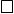                                               III grupa                   Całkowita niezdolność do pracy i do samodzielnej egzystencji lub całkowita niezdolność do samodzielnej egzystencji         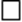 Całkowita niezdolność do pracy                          Częściowa niezdolność do pracy                         Niepełnosprawność sprzężona (2 lub 3 przyczyny niepełnosprawności           Tak                                NieDane dotyczące gospodarstwa domowegoJestem osobą samotnie gospodarującą           Tak                                Nie Dane dotyczące gospodarstwa domowegoŚredniomiesięczny dochód netto przypadający na jednego członka w rodzinie(IV, V, VI 2021r)    do 1000  zł                                              powyżej 1000 zł do 1500 złpowyżej 1500 zł do 2000 złpowyżej 2000 zł                                        